Publicado en Peralada el 29/10/2020 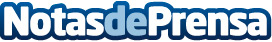 El Cava Stars de Perelada se sube al podio de los Decanter World Wine Awards con medalla de oro y 95 puntosDesde hace 17 años, un jurado compuesto por expertos del vino, entre ellos algunos Masters of Wine y Master Sommeliers, se reúnen en Londres convocados por la prestigiosa revista Decanter para catar y elegir los mejores vinos del mundo en su categoría. En este marco, el cava Perelada Stars Brut Nature Reserva 2016  ha logrado Medalla de Oro, y ha obtenido una calificación de 95 puntos que corresponde a un "vino excelente, muy complejo y con mucho carácter" tal y como afirma la organizaciónDatos de contacto:Alicia Huidobro629647315Nota de prensa publicada en: https://www.notasdeprensa.es/el-cava-stars-de-perelada-se-sube-al-podio-de Categorias: Gastronomía Cataluña Industria Alimentaria Universidades http://www.notasdeprensa.es